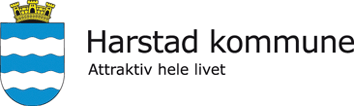 Logg for pasient /brukerkontakt, covid-19Ved smitte/ eller mistenkt smitte Løpenummer: _________________DatoDag/aften/nattNavn ansatt (skriv tydelig med BLOKKBOKSTAVER)